ICM Prior Authorization Checklist for Implanting Physician(s)Please consider the suggestions below when pursuing a Prior Authorization for Insertable Cardiac Monitor procedure. This is directional awareness in creating a case for your patient’s coverage. This list is not all-inclusive, and nothing in this document should be construed as a guarantee by Abbott regarding reimbursement or payment amounts, or that reimbursement or other payment will be received. For independent consideration and review, please make all changes that you believe appropriate, or disregard these suggestions in their entirety. The healthcare provider is ultimately responsible for the accuracy and completeness of all claims submitted to third-party payers. In addition, the provider should note that laws, regulations, and coverage policies are complex and are updated frequently, and, therefore, the customer should check with its local carriers or intermediaries often and should consult with legal counsel or a financial or reimbursement specialist for any questions related to billing, reimbursement, or any related issue. Please see the FDA-approved label for information relevant to any prescribing decisions.The following clinical information may be required when submitting a prior authorization request for the aforementioned CPT‡ code. It is the sole responsibility of the prescribing healthcare provider to diagnose and treat the patient. Nothing in this document is intended to interfere with the independent clinical judgment of the prescribing healthcare provider. This information is subject to change. Please check your patient’s benefit administrator’s prior authorization requirements before submitting a prior authorization request.DisclaimerThis material and the information contained herein is for general information purposes only and is not intended, and does not constitute, legal, reimbursement, business, clinical, or other advice. Furthermore, it is not intended to and does not constitute a representation or guarantee of reimbursement, payment, or charge, or that reimbursement or other payment will be received. It is not intended to increase or maximize payment by any payer. Abbott makes no express or implied warranty or guarantee that the list of codes and narratives in this document is complete or error-free. Similarly, nothing in this document should be viewed as instructions for selecting any particular code, and Abbott does not advocate or warrant the appropriateness of the use of any particular code. The ultimate responsibility for coding and obtaining payment/reimbursement remains with the customer. This includes the responsibility for accuracy and veracity of all coding and claims submitted to third-party payers. In addition, the customer should note that laws, regulations, and coverage policies are complex and are updated frequently and is subject to change without notice. The customer should check with its local carriers or intermediaries often and should consult with legal counsel or a financial, coding, or reimbursement specialist for any questions related to coding, billing, reimbursement, or any related issues. This material reproduces information for reference purposes only. It is not provided or authorized for marketing use.Rx Only: Brief Summary: Brief Summary: Prior to using these devices, please review the Instructions for Use for a complete listing of indications, contraindications, warnings, precautions, potential adverse events and directions for use.Information contained herein for DISTRIBUTION in the U.S. use only.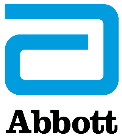 Abbott15900 Valley View Court, Sylmar CA 91342 USA Tel: +818.362.6822 ™ Indicates a trademark of the Abbott group of companies‡ Indicates third party trademark, which is the property of its respective owner.www.cardiovascular.abbott©2024 Abbott. All rights reserved. MAT-2407073 v1.0CPT‡ CODESDESCRIPTIONINCLUDED33285Insertion, subcutaneous cardiac rhythm monitor, including programmingSUGGESTED INFORMATION TO INCLUDE WITH PRIOR AUTHORIZATION FOR PATIENTS WITH SYNCOPE/NEED FOR LONG-TERM AF MONITORINGINCLUDEDICD diagnosis, date of diagnosis, indication for procedure Clear documentation that at least 30 days of noninvasive cardiac monitor (i.e., ambulatory event monitor) has not detected clinically suspected arrythmiasClear documentation that symptoms have persisted for longer than 90 daysClear documentation supporting that an ICM will significantly change the plan of careReasons for procedure, and rationale for why short-term monitoring did not work or would not be successfulSUGGESTED INFORMATION TO INCLUDE WITH PRIOR AUTHORIZATION FOR PATIENTS WITH CRYPTOGENIC STROKEINCLUDEDICD diagnosis, date of diagnosis, indication for procedure Clear documentation that at least 30 days of noninvasive cardiac monitoring has not excluded suspected arrythmia as the etiology of the cryptogenic strokeClear documentation that the patient received a stroke evaluation with imaging provided by a neurologistTEE or CT scan has ruled out intracardiac source of emboli and/or PFO large enough to warrant closureClear documentation of paroxysmal atrial fibrillation that has not otherwise been demonstrated in a patient who would be a candidate for anticoagulationReasons for procedure, and rationale for why short-term monitoring did not work or would not be successfulSUGGESTED INFORMATION TO INCLUDE WITH PRIOR AUTHORIZATION FOR PATIENTS POST CARDIAC ABLATIONINCLUDEDICD diagnosis, date of diagnosis, indication for procedure Clear documentation that at least 30 days of noninvasive cardiac monitor (i.e., ambulatory event monitor) has not detected clinically suspected arrythmiasClear documentation supporting that an ICM will significantly change the plan of care